Lesson 21: Sums and Products of Rational and Irrational NumbersLet’s make convincing arguments about why the sums and products of rational and irrational numbers always produce certain kinds of numbers.21.1: Operations on IntegersHere are some examples of integers (positive or negative whole numbers):Experiment with adding any two numbers from the list (or other integers of your choice). Try to find one or more examples of two integers that:add up to another integeradd up to a number that is not an integerExperiment with multiplying any two numbers from the list (or other integers of your choice). Try to find one or more examples of two integers that:multiply to make another integermultiply to make a number that is not an integer21.2: Sums and Products of Rational NumbersHere are a few examples of adding two rational numbers. Is each sum a rational number? Be prepared to explain how you know. is an integer: Here is a way to explain why the sum of two rational numbers is rational.Suppose  and  are fractions. That means that  and  are integers, and  and  are not 0.Find the sum of  and . Show your reasoning. In the sum, are the numerator and the denominator integers? How do you know?Use your responses to explain why the sum of  is a rational number. Use the same reasoning as in the previous question to explain why the product of two rational numbers, , must be rational.Are you ready for more?Consider numbers that are of the form , where  and  are whole numbers. Let’s call such numbers quintegers.Here are some examples of quintegers:   (, )   (, )   (, )3   (, ).When we add two quintegers, will we always get another quinteger? Either prove this, or find two quintegers whose sum is not a quinteger.When we multiply two quintegers, will we always get another quinteger? Either prove this, or find two quintegers whose product is not a quinteger.21.3: Sums and Products of Rational and Irrational NumbersHere is a way to explain why  is irrational.Let  be the sum of  and , or .Suppose  is rational.Would  be rational or irrational? Explain how you know.Evaluate . Is the sum rational or irrational?Use your responses so far to explain why  cannot be a rational number, and therefore  cannot be rational.Use the same reasoning as in the earlier question to explain why  is irrational.21.4: Equations with Different Kinds of SolutionsConsider the equation . Find a value of  so that the equation has:2 rational solutions2 irrational solutions1 solutionno solutionsDescribe all the values of  that produce 2, 1, and no solutions.Write a new quadratic equation with each type of solution. Be prepared to explain how you know that your equation has the specified type and number of solutions.no solutions2 irrational solutions2 rational solutions1 solutionLesson 21 SummaryWe know that quadratic equations can have rational solutions or irrational solutions. For example, the solutions to  are -3 and 1, which are rational. The solutions to  are , which are irrational.Sometimes solutions to equations combine two numbers by addition or multiplication—for example,  and . What kind of number are these expressions?When we add or multiply two rational numbers, is the result rational or irrational?The sum of two rational numbers is rational. Here is one way to explain why it is true:Any two rational numbers can be written  and , where  are integers, and  and  are not zero.The sum of  and  is . The denominator is not zero because neither  nor  is zero.Multiplying or adding two integers always gives an integer, so we know that  and  are all integers.If the numerator and denominator of  are integers, then the number is a fraction, which is rational.The product of two rational numbers is rational. We can show why in a similar way:For any two rational numbers  and , where  are integers, and  and  are not zero, the product is .Multiplying two integers always results in an integer, so both  and  are integers, so  is a rational number.What about two irrational numbers?The sum of two irrational numbers could be either rational or irrational. We can show this through examples: and  are each irrational, but their sum is 0, which is rational. and  are each irrational, and their sum is irrational.The product of two irrational numbers could be either rational or irrational. We can show this through examples: and  are each irrational, but their product is  or 4, which is rational. and  are each irrational, and their product is , which is not a perfect square and is therefore irrational.What about a rational number and an irrational number?The sum of a rational number and an irrational number is irrational. To explain why requires a slightly different argument:Let  be a rational number and  an irrational number. We want to show that  is irrational.Suppose  represents the sum of  and  () and suppose  is rational.If  is rational, then  would also be rational, because the sum of two rational numbers is rational. is not rational, however, because . cannot be both rational and irrational, which means that our original assumption that  was rational was incorrect. , which is the sum of a rational number and an irrational number, must be irrational.The product of a non-zero rational number and an irrational number is irrational. We can show why this is true in a similar way:Let  be rational and  irrational. We want to show that  is irrational.Suppose  is the product of  and  () and suppose  is rational.If  is rational, then  would also be rational because the product of two rational numbers is rational. is not rational, however, because . cannot be both rational and irrational, which means our original assumption that  was rational was false. , which is the product of a rational number and an irrational number, must be irrational.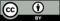 © CC BY 2019 by Illustrative Mathematics®-25-10-2-105940